Legislative Assembly — Normal sitting schedule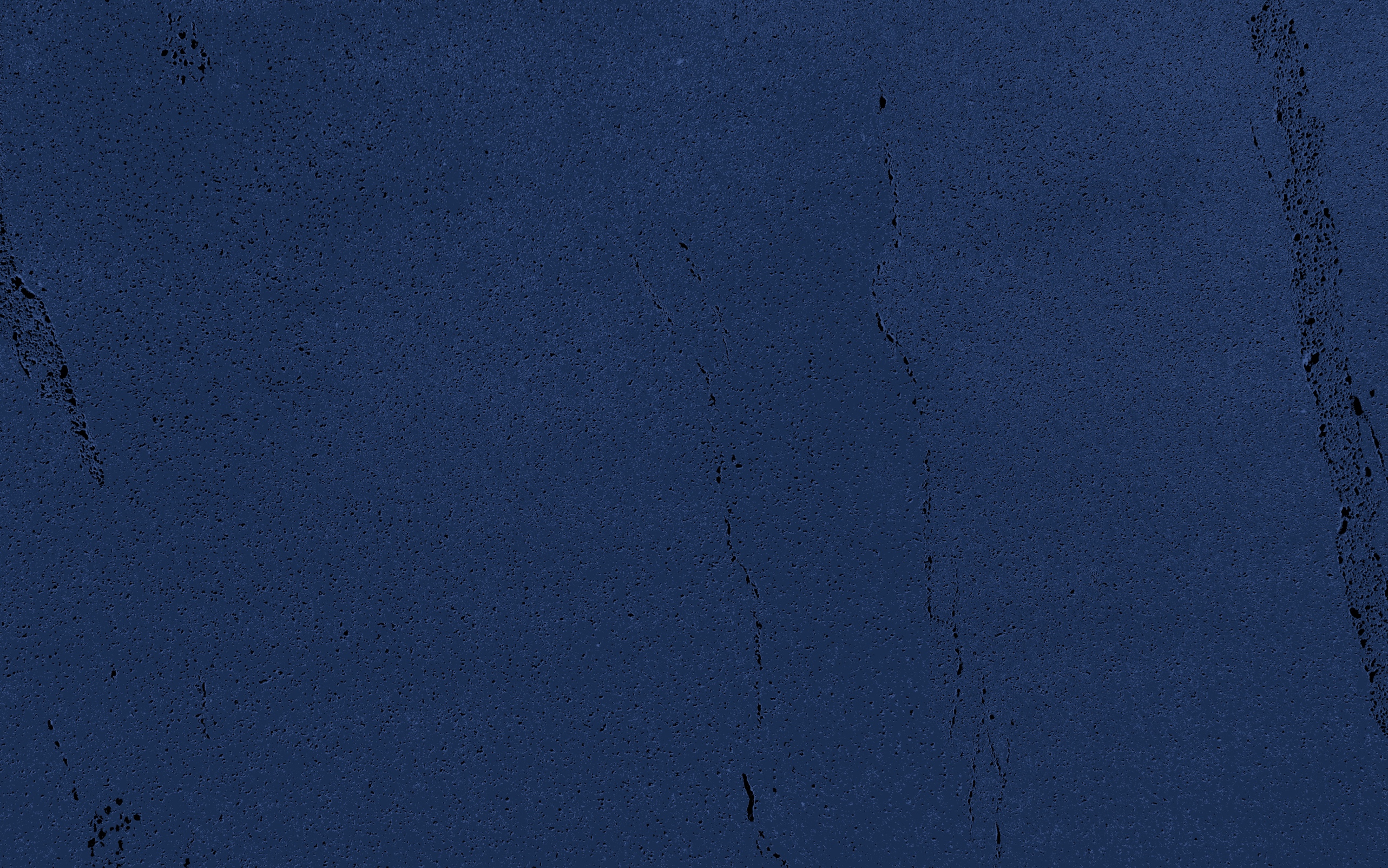 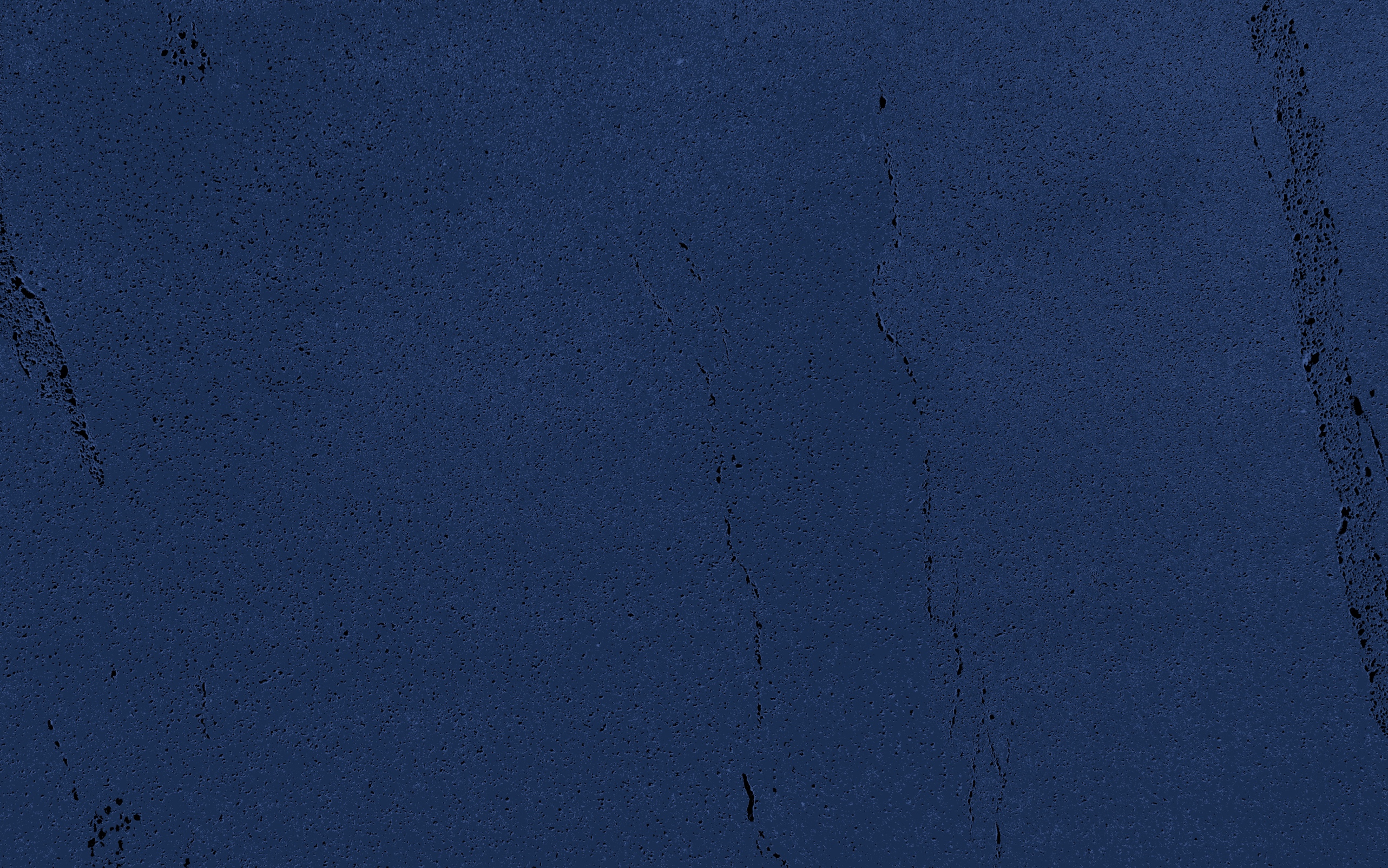 Time TuesdayWednesdayThursday9.30 amFormal business (9.30 am)Intro. of bills, notices, petitions, committee reports, documents, messagesFormal business (9.30 am)Intro. of bills, notices, petitions, committee reports, documents, messages9.30 amMembers’ statements (approx. 9:45 am)Members’ statements (approx. 9.45 am)10.00 amStatements on committee reports (approx. 10.15 am)Government business (approx. 10.15 am)Notices of motion, orders of the day10.00 amGovernment business (approx. 10.45 am)Notices of motion, orders of the dayGovernment business (approx. 10.15 am)Notices of motion, orders of the day11.00 amGovernment business (approx. 10.45 am)Notices of motion, orders of the dayGovernment business (approx. 10.15 am)Notices of motion, orders of the day12.00 noonFormal business (12 noon)Intro. of bills, notices, petitions, committee reports, documents, messagesGovernment business (approx. 10.45 am)Notices of motion, orders of the dayGovernment business (approx. 10.15 am)Notices of motion, orders of the day12.00 noonMembers’ statements (approx. 12.15 pm)Government business (approx. 10.45 am)Notices of motion, orders of the dayGovernment business (approx. 10.15 am)Notices of motion, orders of the day1.00 pmGovernment business (approx. 12.45 pm)Notices of motion, orders of the dayLunch break (1.00 pm)Lunch break (1.00 pm)2.00 pmQuestion time (2.00 pm)Question time (2.00 pm)Question time (2.00 pm)3.00 pmGovernment business continued(3.00 pm)Government business continued(3.00 pm)Government business continued(3.00 pm)4.00 pmGovernment business continued(3.00 pm)Matter of public importance or Grievance debate (4.00 pm)Government business continued(3.00 pm)5.00 pmGovernment business continued(3.00 pm)Matter of public importance or Grievance debate (4.00 pm)Adjournment debate (5.00 pm)5.00 pmGovernment business continued(3.00 pm)Matter of public importance or Grievance debate (4.00 pm)6.00 pmGovernment business continued(3.00 pm)Government business continued(6.00 pm)7.00 pmAdjournment debate (7.00 pm)Adjournment debate (7.00 pm)